Назив евиденције: Сертификат о усаглашености лица задуженог за одржавање (ЕЦМ) Назив евиденције: Сертификат о усаглашености за функције одржавања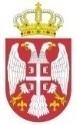 Република СрбијаДИРЕКЦИЈА ЗА ЖЕЛЕЗНИЦЕР. бр.Носилац исправе EIN бројВажи Важи Категорија возилаОбухвата кола специјализована за превоз опасне робеОбразац сертификатаР. бр.Носилац исправе EIN бројод:до:Категорија возилаОбухвата кола специјализована за превоз опасне робеОбразац сертификата„Србијa Каргоˮ а.д. БеоградНемањина 6, БеоградRS/31/0022/000327.07.2022.13.07.2025.теретна колалокомотивеДа340-681-5/2022 ENG340-681-5/2022 SRB„ХИП ПЕТРОХЕМИЈАˮ а.д.Спољностарчевачка 82,ПанчевоRS/31/0022/000403.11.2022.31.10.2027.теретна колаДа340-1505-5/2022 ENG340-1505-5/2022 SRB„НИСˮ а.д. Нови Сад Народног фронта бр. 12,Нови СадRS/31/0021/000310.04.2021.10.4.2024.теретна колаДа340-277-5/2021 ENG340-277-5/2021 SRBHBIS GROUP Serbia Iron & Steel d.o.o. BeogradБулевар Михајла Пупина 6, из БеоградаRS/31/0024/000121.7.2021.21.07.2024.теретна колаНе000402423 2024 12500 001 003 340 030 04 003 ENG000402423 2024 12500 001 003 340 030 04 003 SRBФЖВ „ЖЕЛВОЗˮ ДОО СмедеревоМилоша Великог 39,СмедеревоRS/31/0022/000530.11.2022.28.10.2024.теретна колаДа340-1553-6/2022 ENG340-1553-6/2022 SRBКОМБИНОВАНИ ПРЕВОЗ ДОО ПРОКУПЉЕМилена Јовановића 15, ПрокупљеRS/31/0022/000628.12.2022.28.12.2025.локомотивеНе340-704-7/2022 ENG340-704-7/2022 SRBЈП „Електропривреда Србијеˮ Београд, Огранак ТЕНТБоrољуба Урошевића-Црног бр.44, ОбреновацRS/31/0023/000102.04.2023.02.04.2026.теретна колалокомотивепружно возило серије 911Не340-194-5/2023ENG340-194-5/2023SRBПредузеће за ремонт шинских возила „МИП-РШВˮ дооЖелезничка 8-10,ЋупријаRS/31/0023/000319.06.2023.19.06.2026.теретна колалокомотивеДа340-632-6/2023 ENG340-632-6/2023 SRB„МСКˮ Кикинда  а.д.Милошевачки пут  бб,КикиндаRS/31/0023/000227.05.2023.27.05.2028.теретна колаДа340-370-6/2023 ENG340-370-6/2023 SRB„ELIXIR ZORKA  - Mineralna đubrivaˮ d.o.o. ŠabacХајдук Вељкова 1, ШабацRS/31/0023/000405.07.2023.04.07.2026.теретна колаДа340-638-5/2023 ENG340-638-5/2023 SRB„ZGOPˮ a.d. Novi SadВасе Стајића 2/III,Нови СадRS/31/0023/000502.08.2023.09.07.2026.теретна кола и машине за одржавање инфра.Не340-728-4/2023 ENG340-728-4/2023 SRB„ИНТЕР-МЕХАНИКАˮ а.д.Горанска бр. 12,СмедеревоRS/31/0024/000227.01.2024.26.01.2027.теретна коладизел локомотиведизел моторни возовидрезинеДа000194198 2024 12500 001 003 340 030 04 010 ENG000194198 2024 12500 001 003 340 030 04 010 SRBРепублика СрбијаДИРЕКЦИЈА ЗА ЖЕЛЕЗНИЦЕР. бр.Носилац исправе EIN бројВажиВажиКатегорија возилаОбухвата кола специјализована за превоз опасне робеБрој сертификатаР. бр.Носилац исправе EIN бројод:до:Категорија возилаОбухвата кола специјализована за превоз опасне робеБрој сертификата1.ФЖВ „ЖЕЛВОЗˮ ДОО СмедеревоМилоша Великог 39,СмедеревоRS/32/0021/000223.11.2021.31.10.2025.теретна колаДа340-615-7/2021 ENG340-615-7/2021 SRB2.„ШИНВОЗˮ д.о.о.Београдска бб,ЗрењанинRS/32/0019/000130.01.2019.29.01.2024.теретна колаДа340-55-1/2019 ENG340-55-1/2019 SRB3.„ТАТРАВАГОНКА БРАТСТВОˮ дооБиковачки пут 2, СуботицаRS/32/0020/000123.03.2020.23.03.2025.теретна колаДа340-283-5/2020 ENG340-283-5/2020 SRB4.„МOBILE СARGO & SUPPORTˮНиколе Момчиловића 17,Стара ПазоваRS/32/0022/000107/06/2022.07/06/2025.теретна колаДа340-630-4/2022 ENG340-630-4/2022 SRB5.„ПВВ ВШˮ дооМихајла Пупина 106,БршацRS/32/0023/000131.05.2023.31.05.2024.теретна кола Да340-263-6/2023 ENG340-263-6/2023 SRB6.Предузеће за ремонт шинских возила „МИП-РШВˮ дооЖелезничка 8-10,ЋупријаRS/32/0023/000219.06.2023.12.04.2025.теретна кола и локомотивеДа340-630-6/2023 ENG340-630-6/2023 SRB7.RMT Rail Services d.o.o.BeogradБраће Радовановић19/Б2RS/32/023/00313.10.2023.13.10.2024.теретна колаДа340-780-5/2023 ENG340-780-5/2023 SRB8.„ИНТЕР-МЕХАНИКАˮ а.д.Горанска бр. 12,СмедеревоRS/32/0024/000126.02.2024.25.02.2027.теретна коладизел локомотиведизел моторни возовидрезинеДа000194401 2024 12500 001 003 340 011 04 009 ENG000194401 2024 12500 001 003 340 011 04 009 SRB